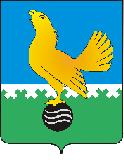 Ханты-Мансийский автономный округ-Юграмуниципальное образованиегородской округ город Пыть-ЯхАДМИНИСТРАЦИЯ ГОРОДАмуниципальная комиссия по делам несовершеннолетних и защите их прав  www.pyadm.ru e-mail: adm@gov86.orge-mail: kdn@gov86.orgг.Пыть-Ях, 1 мкр., дом № 5, кв. № 80	р/с 40101810565770510001Ханты-Мансийский автономный округ-Югра 	УФК по ХМАО-ЮгреТюменская область 628380	МКУ Администрация г. Пыть-Яха, л\с 04873033440)тел. факс (3463) 46-62-92, тел. 46-05-89,	РКЦ Ханты-Мансийск г. Ханты-Мансийск42-11-90, 46-05-92, 46-66-47	ИНН 8612005313 БИК 047162000ОКАТМО 71885000 КПП 861201001КБК 04011690040040000140ПОСТАНОВЛЕНИЕ24.04.2019	№ 139Актовый зал администрации города Пыть-Яха по адресу: г.Пыть-Ях, 1 мкр. «Центральный», д. 18а, в 14-30 часов (сведения об участниках заседания указаны в протоколе заседания муниципальной комиссии).Об обеспечении жилыми помещениями детей-сирот и детей, оставшихся без попечения родителей, а также лиц из их числаЗаслушав и обсудив информацию по вопросу «Об обеспечении жилыми помещениями детей-сирот и детей, оставшихся без попечения родителей, а также лиц из их числа», предусмотренному планом работы муниципальной комиссии по делам несовершеннолетних и защите их прав при администрации города Пыть-Яха на 2019 год, МУНИЦИПАЛЬНАЯ КОМИССИЯ УСТАНОВИЛА:Отделом опеки и попечительства администрации города Пыть-Яха ведется учет детей-сирот и детей, оставшихся без попечения родителей, не являющихся нанимателями жилых помещений по договорам социального найма или членами семьи нанимателя жилого помещения по договору социального найма либо собственниками жилых помещений.На учете состоит 60 человек, по достижении которым возраста 14 лет проводится работа по включению в список детей-сирот и детей, оставшихся без попечения родителей, которые подлежат обеспечению жилыми помещениями специализированного жилого фонда по договорам найма специализированных жилых помещений на территории города Пыть-Яха (далее по тексту – Список). На 24.04.2019 в данном Списке состоит 30 человек в возрасте от 14 лет и старше.По состоянию на 01.01.2019 в Списке состояло 10 лиц указанной категории граждан, подлежащих обеспечению жилыми помещениями специализированного жилищного фонда по договорам найма специализированных жилых помещений в 2019 году. 09.04.2019 один человек был исключен из Списка в связи с вступлением 01.01.2019 в силу Федерального  закона от 29.07.2018 N 267-ФЗ (ред. от 25.12.2018) «О внесении изменений в отдельные законодательные акты Российской Федерации в части обеспечения жилыми помещениями детей-сирот и детей, оставшихся без попечения родителей, лиц из числа детей-сирот и детей, оставшихся без попечения родителей», Таким образом, в настоящее время в Списке состоит 9 лиц указанной категории граждан, подлежащих обеспечению жилыми помещениями специализированного жилищного фонда по договорам найма специализированных жилых помещений в 2019 году.С целью обеспечения указанных лиц жилыми помещениями 25.12.2018 была направлена заявка на финансирование для проведения аукционов в 2019 году на приобретение квартир на общую сумму 14 724 072,00 руб. из них профинансировано 14 724 072,00 руб. Указанная сумма достаточна для приобретения 8 жилых помещений и рассчитана в соответствии с Законом ХМАО-Югры от 09.06.2009 № 86-оз «О дополнительных гарантиях и дополнительных мерах социальной поддержки детей-сирот и детей, оставшихся без попечения родителей, лиц из числа детей-сирот и детей, оставшихся без попечения родителей, усыновителей, приемных родителей в ХМАО-Югре» и приказом Региональной службы по тарифам ХМАО-Югры от 26.06.2018 № 37-нп «Об утверждении нормативов (показателей) средней рыночной стоимости 1 квадратного метра общей площади жилого помещения по ХМАО-Югре и муниципальным образованиям ХМАО-Югры на третий квартал 2018г.», а также исходя из прогнозной численности лих указанной категории граждан подлежащих обеспечению жилыми помещениями в 2019 году, предоставленной в Департамент социального развития ХМАО-Югры в первом квартале 2018 года.В настоящее время имеется необходимость в дополнительном финансировании для приобретения 1 квартиры с целью предоставления лицам, подлежащим обеспечению жилыми помещениями в текущем году. 10.04.2019 отделом опеки попечительства в адрес ДСР ХМАО-Югры был направлен мониторинг обеспеченности муниципальных образований ХМАО-Югры бюджетными ассигнованиями на исполнение переданных отдельных государственных полномочий по приобретению жилых помещений детям - сиротам и лицам из их числа за первый квартал 2019 год по итогам которого будет обеспечено дополнительное финансирование. Проведение аукциона с целью приобретения 8 жилых помещений для указанной категории лиц запланировано на апрель 2019 года.Неисполненные судебные решения, принятые в отношении лиц из числа детей-сирот и детей, оставшихся без попечения родителей, и иных лиц по предоставлению жилых помещений, отсутствуют.Руководствуясь п. 13 ст. 15 Закона Ханты-Мансийского автономного округа-Югры от 12.10.2005 № 74-оз «О комиссиях по делам несовершеннолетних и защите их прав в Ханты-Мансийском автономном округе-Югре и наделении органов местного самоуправления отдельными государственными полномочиями по созданию и осуществлению деятельности комиссий по делам несовершеннолетних и защите их прав»,МУНИЦИПАЛЬНАЯ КОМИССИЯ ПОСТАНОВИЛА:Информацию отдела опеки и попечительства администрации города Пыть-Яха об обеспечении жилыми помещениями детей-сирот и детей, оставшихся без попечения родителей, а также лиц из их числа (исх. № 21-исх-396 от 02.04.2019) принять к сведению.Пункт 3 постановления муниципальной комиссии № 346 от 14.11.2018 снять с контроля в связи с исполнением.Начальнику отдела опеки и попечительства администрации города Пыть-Яха (О.Д.Щербак):Представить в муниципальную комиссию информацию об обеспечении жилыми помещениями детей-сирот и детей, оставшихся без попечения родителей, а также лиц из их числа до 01.11.2019.Начальнику отдела по обеспечению деятельности муниципальной комиссии по делам несовершеннолетних и защите их прав администрации города Пыть-Яха (А.А. Устинов):Обеспечить размещение постановления муниципальной комиссии на официальном сайте администрации города Пыть-Яха в срок до 01.05.2019.Председательствующий на заседании:заместитель председателя муниципальной комиссии	А.А. Устинов